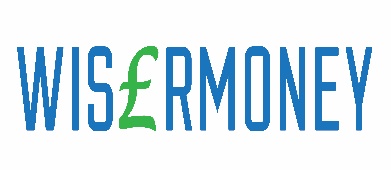 March 2021. The contact details in this list were gathered by Transitions and are subject to change. If any of the information is incorrect please let us know so we can update and add to it. Contact Julie Matthews, Partnership and Social Policy Lead: julie@navigatecharity.org.uk  Transitions, funded by The Community Fund and delivered by the Wis£rmoney partnership provides free and confidential benefits, money and debt advice in rural Torridge and West Devon for those that cannot access mainstream advice services.  Offers home visits and telephone advice.  www.navigatecharity.org.uk/make-a-referral/ www.wisermoney.org.uk Email: enquiries@wisermoney.org.uk             Tel: 01823 299050     8.30am to 4.30pm Mon to Fri Citizen’s Advice: provides free, independent, confidential and impartial advice on all subjects to members of the local community that require it. Also campaigns on big issues affecting people. Offices: Holsworthy Training & Business Centre, Western Rd, Holsworthy, EX22 6DH. First/Third Wed of the month 10-3pm. By appointment only; phone 01837 512222Bideford13 Bridgeland St, Bideford, EX39 2QE.  Drop in service Mon, Tues, Thurs 10-3pm; phone service 9.30-4pm   Torrington Castle Hill, Torrington, EX38 8AA .  Tues 9.30-12.30 Drop in or phone for an appointment.  www.ruraldevoncab.org.uk         https://www.citizensadvice.org.uk/                          http://www.ruraldevoncab.org.uk/project/caecusmolior03444 111 444    03444 111 444    Help to claim Universal Credit Citizens Advice can provide initial assessment and guidance for Universal Credit claims at their local offices (see above) during opening hours. From the online application, through to support with your application before your first full payment. It’s a free, independent, confidential and impartial service provided by trained advisers from Citizens Advice. They can help with things like how to gather evidence for your application or how to prepare for your work coach appointment.  www.citizensadvice.org.uk/helptoclaim/#h-our-help-to-claim-service                                               Helpline: Tel: 0800 144 8444 Advisers are available 8am to 6pm, Monday to Friday.               Chat on line: https://www.citizensadvice.org.uk/aboutus/contact-us/contact-us/web-chat-service/     Monday to Friday 10am to 4pm Christians Against Poverty (CAP) provide free debt advice in the client’s home as well as running Life Skills, Fresh Start Groups and free Money Management Courses.  For more information on the service please contact:  Ben Warrender, North Devon and Torridge Centre Manager  https://capuk.org benwarrender@capuk.org 07383 741901  Monday to Thursday 9.30 – 5.00 Friday 9.30 – 3.30 Quids 4 Kids (CAB Devon) offers families in Devon with a child with special needs or a longterm illness or disability help with benefit, tax credit claims & appeals. Also, young people aged 16-21 with a special need or a disability. www.cabdevon.org.uk/quids-for-kids/    0300 5000 404 You can also refer using an online referral form on the website. TTVS Financial Inclusion Project helping people aged 65 years + living in Bideford with benefit checks, form filling, budgeting and accessing grants.  Offers home visits.                                 Denise Seaton Financial Inclusion Worker            01237 459337 (Thursdays and Fridays only) www.torridgecvs.org.uk Email: denise@torrage.org.uk                                               Alabare offers tenancy support, help with budgeting, form filling and welfare benefit checks in Torridge. www.alabare.co.uk   Linda Adams l.adams@alabare.co.uk  01237 425922   Housing Options Torridge District Housing advice if you are at risk of becoming homeless, help with finding accommodation and rent deposit loans  if you are on a low income, housing benefit and registering on Devon Home Choice. www.torridge.gov.uk/article/11555/Housingoptions   01237 428700 Housing.options@torridge.gov.uk Bideford Job Centre Plus   North Bank House, North Road, Bideford EX39 2NR. Every Job Centre has a Vulnerable Customer Team who can help claimants who have physical, mental health or learning disability. New Benefit Claims:  0800 055 6688 Existing Benefit Claims:  0800 169 0310 Problems using online UC journal, or if you need help: 0800 328 5644Positive People provide help and advice to unemployed individuals aged 25 years plus. Offer learning, using computers, building confidence, team building and applying for work. www.positive-people.org.uk/about                       info@positive-people.org.uk Tel: 0800 334 5525 RABI (Royal Agricultural Benevolent Institution) Offer: help, advice & grants for individuals linked to farming.  www.rabi.org.uk                       Email: info@rabi.org.uk  Tel: 0808 2819490                    The Farming Community Network supports farmers and families within the farming community through difficult times.   Urgent helpline 03000 111 999 7am-11pm      01788 510866   9am – 5pm  www.fcn.org.uk  help@fnc.org.uk Perennial Advice & Support for those individuals and families working or have worked in the horticulture industry.  Offers advice in the areas of housing, accommodation, disability, long-term illness, financial hardship, bereavement or the unique challenges that come with old age. 0800 093 8543 (Mon-Fri 8.30 am – 5.00pm)  www.perennial.org.uk mailto:services@perennial.org.ukRoyal British Legion and SSAFA: offers help, advice & grants to members of the armed services, veterans, reservists and their families. www.britishlegion.org.uk   Tel: 0808 802 8080 www.ssafa.org.uk      Tel: 0800 260 6767Age UK   and Independent Age offer help and advice for older people. www.ageuk.org.uk     www.independentage.org  Macmillan – free and confidential advice for individuals and families who are affected by cancer and other life limiting conditions on their benefit entitlements. www.ruraldevoncab.org.uk     search for Macmillan under projects                                        Email: macmillan@ruraldevoncab.org.uk Tel: 0845 894 9567                                                 National Macmillan Support Line                       Tel: 0808 808 00 00 Open every day, 8am – 8pm    www.macmillan.org.uk/cancer-information-andsupport/get-help/financial-help/welfare-rightsadvice North Devon Sunrise – aim to challenge discrimination and celebrate diversity.  Sunrise provide a professional one to one information and advocacy support service, helping individuals to find positive outcomes to short and long-term issues that may impact on your life including: addressing racism and discrimination, immigration, benefits and access to social support and housing.  01271 328915.  admin@northdevonsunrise.org   www.northdevonsunrise.org  Stepchange debt charity - advice online or over the telephone:  Mon-Fri 8am to 8pm, Sat – 8am to 4pm  www.stepchange.org   Tel 0800 138 1111  National Debt Line, offering information and advice Free online debt advice www.nationaldebtline.org   Tel 0808 808 4000Money and Pension Service formed in 2019, supported by the UK Government and combining the Money Advice Service, Pension Wise and Pension Advisory Service. Money Advice Service – free guidance on all aspects of managing your income and expenditure. https://maps.org.uk/  www.moneyadviceservice.org.uk   Tel: 0800 138 777 Web chat and on line chat as wellHelp to Save is a type of savings account. It allows those entitled to Working Tax Credit and receiving Child Tax Credit or receiving Universal Credit and your household earned £569.22 or more from paid work in your last monthly assessment period. The saving account offers a 50p bonus for every £1 saved over 4 years.  https://www.gov.uk/get-helpsavings-low-income/how-to-apply  via the Government Gateway. Follow link above for more information and to apply. Help to Save is backed by the government so all savings in the scheme are secure. Benefit and grant calculator www.turn2us.org.uk  https://www.entitledto.co.uk/ Government services                                            Help with applying for Attendance Allowance,       Pension Services, Universal Credit, Personal Independence Payment. If you do not have help and are vulnerable you can ask for the DWP Visiting Team to visit you at home. www.gov.uk                                                                   Helplines available: Attendance All.   0800 7310122 Pension Service 0800 7310469UC 0800 3285644PIP 08001214433              Pension Wise free and impartial government guidance about your defined contribution pension options.  www.pensionwise.gov.uk/en  Tel: 0800 138 3944 Pension Advisory Service provides free advice and help with tracing lost personal pensions www.pensionsadvisoryservice.org.uk Tel: 0800 011 3797 Local services in Devon – web-based directory of services www.devonservices.org.uk www.pinpointdevon.co.uk  361Energy provide free energy home check, help with improving your home’s energy efficiency, switching energy provider and benefit check. www.361energy.org   01271 599361 Warm home discount if you are on a low income and in receipt of certain benefits, talk to your energy provider about the Warm home Discount, £140 off your bill and check if you are on the best tariff.  www.gov.uk/the-warmhome-discount-scheme/  South West Water (SWW) provides help with dealing with water debts. Restart which offers a lower water bill based on your ability to pay.  A lower water tariff named WaterSure Plus for those using more water because of a medical condition or have three or more children under 19. WaterCare for those on a low income and receiving a means tested benefit. There is also Freshstart  and Waterdirect. The Water Care Team are SWW advisors that can visit customers in their own home who would find completing the application forms difficult to advise on applying for a lower tariff. www.southwestwater.co.uk  South West Water Tel:0344 346 1010                   To be eligible for help you will have to have a water meter or have one fitted. This is free. If you can’t have a water meter fitted ask about an assessed charge. Water Care Team                                                Email: watercareteam@southwestwater.co.uk  0344 346 1010 Water Debt Gateway for South West Water customers who are in debt or struggling to pay their water bill and would benefit from more specialist advice Plymouth Citizens’ Advice Bureau offer a Restart help line service. You need your SWW customer reference number so the FreshStart team can get access to your water debt account. https://citizensadviceplymouth.org.uk/waterdebt-gateway  email: freshstart@plymouthcab.org.uk      Tel 01752 502699 Report a scam Phone or visit the action fraud web site or contact Citizen’s advice. Telephone scams www.actionfraud.police.uk   0300 123 2040 www.citizensadvice.org.uk/scamsaction/ 0808 250 5050  www.friendsagainstscams.org.uk/callblocker  online contact formGet advice and report a Loan Shark www.gov.uk/report-loan-shark                               Tel: 0300 555 2222 or Text LOAN SHARK Northern Devon Foodbank Bideford Branch       Offer 3-day emergency food packs. Food can only be accessed with a valid foodbank voucher issued by a local agency like Citizens’ Advice, Children’s Centre.  Tel 01237 422243   07422 651252www.northerndevon.foodbank.org.uk  admin@northdevon.foodbank.org.uk Torrington Community Foodbank provides emergency food supplies for individuals or families in need in Great Torrington & District. Tuesdays 10am to 12pm The Baptist Church on New Street Torrington and Saturdays at Castle Hill, Torrington.   www.great-torringtontowncouncil.gov.uk  Holsworthy Foodbank supports local families in difficult circumstances by providing 3 days of emergency food supplies. To access this service, you need to seek advice from either: The Citizens Advice, (by appointment only) Job Centre, your church, The Police, Medical Centre, Family Centre, Health Professional or local School. Tel: 0739 198 9506 preferably by text as the signal is poor, or by email via the website: www.holsworthyfoodbank.btck.co.uk  The food bank is open every Wednesday between 2 pm and 4 pm, in the Manor Suite of Memorial Hall, which is in the Manor car park, Holsworthy.  The Manor Suite is at the back of the hall. Torridge Volunteer Cars community transport charity ring at least 2 working days in advance. Tel: 01237 237200 Mon – Fri 9.30am to 13.00pm www.torridgevolunteercars.co.uk  Email: admin@torridgevolunteercars.co.uk Holsworthy Rural Community Transport  Ring and Ride, Cars for Care Tel: 01409 259001 Mon – Fri 9.00am to 3.00pm www.pickme-up.co.uk  